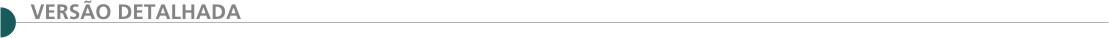 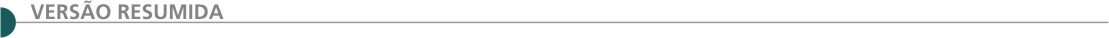  PREFEITURA MUNICIPAL DE ARAÚJOS/MG - AVISO DE LICITAÇÃO: TOMADA DE PREÇO 001/2020 Tipo: Menor Preço por Empreitada Global – Objeto: Contratação de Empresa para Conclusão de Obra de Construção da Creche Pró Infância – Projeto 1 Convencional – Termo de Compromisso PAC2 6148/2013 – FNDE – na Rua Getúlio Gomes Avelar – Contrato de Repasse CEF 801297/2014 – Novas Datas – Visita Técnica Obrigatória: a partir do dia 13/04/2020, sob agendamento prévio de 48 horas – Entrega dos Envelopes: Dia 28 de abril de 2020 às 09h00min – Abertura dos envelopes: Dia 28 de abril de 2020 às 09h15min – Informações/edital: Avenida 1º de Janeiro, 1748 – Centro – Araújos/MG – Telefone (37) 3288- 3010 – licitacao@araujos.mg.gov.br. O edital, na íntegra, encontra-se disponível no site www.araujos.mg.gov.br. DEPARTAMENTO DE OBRAS E SERVIÇOS AVISO DE LICITAÇÃO: TOMADA DE PREÇO 002/2020 TIPO: Prefeitura Municipal de Araújos/MG – Aviso de licitação: Tomada de Preço 002/2020 – Tipo: Menor Preço por Empreitada Global – Objeto: Contratação de Empresa para execução de Obra de Pavimentação Asfáltica em Vias Públicas dos Distritos de Malaquias e Pintores (Zona Rural) – Visitas Técnicas: a partir do dia 13/04/2020, sob agendamento prévio de 48 horas – Data limite para agendamento de Visitas Técnicas: 22/04/2020 – Data limite para realização de Visitas Técnicas: 24/04/2020 – Seguidas as regras acima, o período para realização de Visitas Técnicas fica aberto do dia 13/04/2020 até 24/04/2020 – Entrega dos Envelopes: Dia 28 de abril de 2020 às 13h00min – Abertura dos envelopes: Dia 28 de abril de 2019 as 13h15min – Informações/edital: Avenida 1º de Janeiro, 1748 – Centro – Araújos/MG – Telefone (37) 3288-3010 – e-mail: licitacao@araujos.mg.gov.br. O edital, na íntegra, encontra-se disponível no site www.araujos.mg.gov.br. DEPARTAMENTO DE OBRAS E SERVIÇOS AVISO DE LICITAÇÃO: PROCESSO 030/2020 Prefeitura Municipal de Araújos/MG – Aviso de licitação: Processo 030/2020 – Tomada de Preço 003/2020 – Tipo: Menor Preço por Empreitada Global – Objeto: Contratação de Empresa para execução de Obra de Pavimentação Asfáltica em Vias Públicas – Convênio SEGOV 1491000187/2019 – Visitas Técnicas: a partir do dia 13/04/2020, sob agendamento prévio de 48 horas – Data limite para agendamento de Visitas Técnicas: 22/04/2020 – Data limite para realização de Visitas Técnicas: 24/04/2020 – Seguidas as regras acima, o período para realização de Visitas Técnicas fica aberto do dia 13/04/2020 até 24/04/2020 – Entrega dos Envelopes: Dia 28 de abril de 2020 às 14h00min – Abertura dos envelopes: Dia 28 de abril de 2019 as 14h15min – Informações/edital: Avenida 1º de Janeiro, 1748 – Centro – Araújos/MG – Telefone (37) 3288-3010 – e-mail: licitacao@araujos.mg.gov.br. O edital, na íntegra, encontra-se disponível no site www.araujos.mg.gov.br.  PREFEITURA MUNICIPAL DE BELO ORIENTE – MG - ASSESSORIA TÉCNICA DE LICITAÇÕES AVISO DE LICITAÇÃO A) TOMADA DE PREÇO Nº 004/2020 – PROCESSO LICITATÓRIO Nº 045/2020Objeto: Contratação de empresa do ramo para execução de obra de reforma e construção de cobertura da quadra poliesportiva da Escola Municipal José Lagares de Lima na sede do município de Belo Oriente. Abertura do julgamento será no dia: 22/04/2020 às 09:00:00 min.TOMADA DE PREÇO Nº 005/2020 – PROCESSO LICITATÓRIO Nº 046/2020Objeto: Contratação de empresa do ramo para execução de obras de implantação do projeto de sinalização viária na sede do município de Belo Oriente e no distrito de Perpétuo Socorro. Abertura do julgamento será no dia: 23/04/2020 às 09:00:00 min. O edital poderá ser repassado via e-mail mediante solicitação. licitacao@belooriente.mg.gov.br (31) 3258-2807 ou 3258-2827, poderá ser retirado no site: www.belooriente.mg.gov.br, ou na Assessoria Técnica de Licitações da PMBO. PREFEITURA MUNICIPAL DE CARVALHÓPOLIS/MG - CONCORRÊNCIA N° 01/2020 A Prefeitura Municipal De Carvalhópolis- MG, no uso de suas atribuições legais, torna pública a abertura do Processo licitatório n° 71/2020, Concorrência n° 01/2020, Tipo Menor Preço por Global, Cujo Objeto é CONTRATAÇÃO DE EMPRESA PARA CONSTRUÇÃO DE SALA DE AULA, NA ESCOLA MUNICIPAL MARIA CARPONI DE OLIVEIRA, CONFORME PROJETO, MEMORIAL DESCRITIVO E PLANILHA ORÇAMENTÁRIA QUE INTEGRA O EDITAL E SEUS ANEXOS. No dia 04/05/2020 ás 09:00 horas. Os interessados poderão retirar o edital e obter mais informações à Rua João Norberto de Lima n° 222, Centro, Tel. 35-3282-1209, das 7:30 ás 17h. Email: licitacao@carvalhopolis.mg.gov.br. PREFEITURA MUNICIPAL DE ITANHOMI/ MG - DEPARTAMENTO DE LICITAÇÕES AVISO DE TOMADA DE PREÇOS - TP Nº 002/2020 AVISO DE LICITAÇÃO: A PREFEITURA MUNICIPAL DE ITANHOMI, torna público, para conhecimento de todos, que fará realizar no dia 29/04/2020, às 08:00 h, a LICITAÇÃO Nº 016/2020 – modalidade TP Nº 002/2020, tipo MENOR PREÇO GLOBAL, em conformidade com a Lei 8.666/93. Os envelopes deverão ser protocolados na Prefeitura até às 08:00 h do dia 29/04/2020. O objeto da presente licitação é a contratação de empresa especializada em engenharia para execução de obra de pavimentação na sede do Município. O EDITAL se encontra à disposição dos interessados, que poderão adquiri-lo até o dia 28/04/2020, das 7:00 às 11:00 e das 12:00 às 16:00 h, junto à CPL, em sua sede à Av. JK, 91 – Centro – Itanhomi/MG – CEP: 35.120-000, mediante apresentação de GR no valor de R$ 100,00, devidamente quitada, disponível no Deptº Imobiliário da Prefeitura. Para maiores esclarecimentos entre em contato com a CPL, através do telefone (33) 3231-1345. PREFEITURA MUNICIPAL DE OLIVEIRA – MG - AVISO DE EDITAL DO PROCESSO LICITATÓRIO Nº 062/2020 – CONCORRÊNCIA Nº 002/2020 MENOR PREÇO GLOBAL. Objeto: execução de obra de fundação e piso industrial em galpão localizado à Av. das Palmeiras, no Distrito Industrial Demerval Chagas de Almeida. Abertura em 22/05/2020, às 13h00min. Edital em www.oliveira.atende.net. PREFEITURA MUNICIPAL DE PAULISTAS/MG EXTRATO DO EDITAL - PROCESSO LICITATÓRIO 023/2020, TOMADA DE PREÇOS N.º 002/2020 A P.M. de Paulistas-MG, torna público que realizar. Objeto: Contratação de empresa para pavimentação em Calçamento Intertravados das Rua JK, Rua Bias Fortes e Praça Conego Divino no Município de Paulistas-MG, de acordo com projeto básico, tendo como fonte de recursos a linha de financiamento BDMG CIDADES 2019, incluso o fornecimento de material, mão de obra e equipamentos, nas condições e especificações que encontram-se detalhadas nos Memoriais Descritivos, Planilhas e Projetos. Entrega dos Envelopes até o dia 22 de abril as 08hs30min. Informações pelo Tel. (33) 3413-1183, O edital e demais anexos encontra disponível no site do município https://paulistas. mg.gov.br Informações e esclarecimentos protocoladas ou via e-mail licitacao@paulistas.mg.gov.br.  PREFEITURA MUNICIPAL DE PERDIGÃO-MG, TORNA PÚBLICO A ABERTURA DO PROCESSO LICITATÓRIO Nº: 000036/2020, TOMADA DE PREÇOS Nº: 000006/2020. Objeto: CONTRATAÇÃO DE PESSOA JURÍDICA PARA EXECUÇÃO DE REQUALIFICAÇÃO URBANA COM ESTRUTURAS DE PORTAIS PARA O MUNICÍPIO DE PERDIGÃO/MG. Entrega dos Envelopes: 22/04/2020 às 08:30. Mais informações pelo e-mail: licitacao@perdigao.mg.gov.br ou Website: https://perdigao.mg.gov.br/arquivo/licitacoes.  PREFEITURA MUNICIPAL DE ROSARIO DA LIMEIRA/ MG - TORNA PÚBLICO QUE FARÁ REALIZAR LICITAÇÃO NA MODALIDADE TOMADA DE PREÇO Nº 005/2020Na data de 20/04/2020, às 09h00min, Processo Licitatório nº. 026/2020, objetivando a contratação de empresa especializada, objetivando a prestação de serviços de construção de ponte junto ao Córrego do Ancorado, próximo à residência do Sr. Valdemir Coelho, tudo em conformidade com o anexo I. O Edital poderá ser retirado no setor de Licitações da Prefeitura Municipal de Rosário da Limeira/MG, situado na Praça Nossa Senhora de Fátima, nº 232, Bairro Centro, na cidade de Rosário da Limeira/MG. PREFEITURA MUNICIPAL DE SANTA BÁRBARA DO MONTE VERDE/MG - TOMADA DE PREÇO Nº 004/2020 PREFEITURA MUNICIPAL DE SANTA BÁRBARA DO MONTE VERDE/MG torna público que realizará licitação sob Processo nº 028/2020, Tomada de Preço nº 004/2020, tipo Menor Preço Global. Objeto: Contratação de empresa do ramo de construção civil para execução de obra de engenharia para Calçamento em Bloquetes Sextavados e Drenagem Pluvial, na Rua Luiz Gonzaga Nominato e Rua Geraldo de Oliveira Reis, São Cristóvão, Município de Santa Bárbara do Monte Verde/MG, conforme recurso próprio. Credenciamento e abertura dia 23/04/2020, as 09h00min. O Edital completo encontra-se na Prefeitura Municipal de Santa Bárbara do Monte Verde/MG de 2ª a 6ª feira das 08h00min às 17h00min. Informações tel.: (32) 3283-8272 ou licitacao@santabarbaradomonteverde.mg.gov.br.  PREFEITURA MUNICIPAL DE VAZANTE DEPARTAMENTO DE LICITAÇÕES - PREFEITURA MUNICIPAL DE VAZANTE/MG: AVISO DE LICITAÇÃO: TOMADA DE PREÇOS Nº 11/2020 PREFEITURA MUNICIPAL DE VAZANTE/MG: Aviso de Licitação: Tomada de Preços nº 11/2020 – Processo Licitatório nº 75/2020 – Objeto: Contratação de Empresa de Engenharia para executar serviços de Reforma de Prédio Público - Centro de Eventos Distrito de Vazamor. Protocolo dos envelopes: até as 14:00h do dia 22/04/2020, no setor de protocolo. Abertura e Julgamento: dia 22/04/2020 às 14h05min. Critério de julgamento: menor preço Global. O edital na íntegra está disponível no site https://www.vazante.mg.gov.br/editais-e-licitacoes.  GOVERNO DO ESTADO DE SÃO PAULO CIA DE SANEAMENTO BASICO DO ESTADO DE SAO PAULO SABESP AVISOS DE LICITAÇÃO LI RA Nº 00.159/20 Objeto: Exec obras de ampliação do sistema de esgotos sanitários, do município de Itapeva - bairros guarizinho e caputera, compreendendo: redes coletoras, ligações domiciliares, estações elevatórias de esgoto, linhas de recalque, estação de tratamento de esgoto e emissário. Edital completo disponível para download a partir de 07/04/2020 - www.sabesp.com.br/licitacoes - mediante obtenção de senha no acesso - cadastre sua empresa - Problemas c/ site (11) 3388-6984 ou informações Av Pe Antônio Brunetti, 1234 V. Alves - Itapetininga/SP (15) 3275-9132. Recebimento das propostas a partir das 00:00h do dia 05/05/2020, até as 09:00h do dia 06/05/2020 no site da Sabesp. As 09:01hs do dia 06/05/2020 será dado início a sessão.LI RA Nº 00.339/20 Objeto: Exec. obras do sistema de esgotos sanitários dos bairros Abaitinga e gaviões, município de são Miguel arcanjo, compreendendo: rede coletora de esgotos, ligações domiciliares de esgotos, estação elevatória de esgotos gaviões, linha de recalque gaviões, estação elevatória esgotos Abaitinga, linha de recalque Abaitinga, estação de tratamento de esgotos e emissário final de esgotos no âmbito da coordenadoria de empreendimentos centro - REE e unidade de negócio alto Paranapanema - RA. Edital completo disponível para download a partir de 07/04/2020 - www.sabesp.com.br/licitacoes - mediante obtenção de senha no acesso - cadastre sua empresa - Problemas c/ site (11) 3388-6984 ou informações Av. Pe. Antônio Brunetti, 1234 V. Alves - Itapetininga/SP (15) 3275-9132. Recebimento das propostas a partir das 00:00h do dia 06/05/2020, até as 09:00h do dia 07/05/2020 no site da Sabesp. As 09:01hs do dia 07/05/2020 será dado início a sessão. UNA. Paranapanema, 31 de março de 2020. ESTADO DA BA - PREFEITURA MUNICIPAL DE CANDEIAS AVISO DE LICITAÇÃO CONCORRÊNCIA Nº 3/2020 A Prefeitura Municipal de Candeias/BA comunica aos interessados que realizará a Concorrência n° 003/2020, cujo objeto é a CONTRATAÇÃO DE EMPRESA ESPECIALI Z A DA PARA CONSTRUÇÃO DE OBRAS DE CONTENÇÕES E DRENAGENS PLUVIAL EM ENCOSTAS COM AREAS DE RISCO CONTEMPLANDO DIVERSOS BAIRROS DA SEDE E DISTRITOS DO MUNICIPIO DE CANDEIAS. Data: 04/05/2020 às 09:30hs. Edital disponível no site www.sai.io.org.br/ba/candeias/site/licitacoes. Maiores informações através do e-mail: copel.pmcandeias@gmail.com Telefone para contato: (71) 3601-2725.PREFEITURA MUNICIPAL DE IRECÊ AVISO DE LICITAÇÃO CONCORRÊNCIA PÚBLICA Nº 2/2020 Menor preço global. Objeto: recapeamento de ruas e pavimentação asfáltica. Dia 07/05/2020 às 9h. Informações: na CPL, de 8 às 12h. ESTADO DE SP - PREFEITURA MUNICIPAL DE BIRIGUI AVISO DE LICITAÇÃO CONCORRÊNCIA PÚBLICA Nº 5/2020 EDITAL Nº 074/2020-CONCORRÊNCIA PÚBLICA Nº 05/2020 A Prefeitura Municipal de Birigui/SP, através do Sr. Prefeito Municipal, torna público que fará licitação na modalidade Concorrência Pública nº 05/2020, para a Contratação de empresa especializada para execução de obra de pavimentação asfáltica com CBUQ de diversas ruas dos bairros: Jd. São Bás, Residencial Monte Líbano, Quemil, Jd. Pinheiros, Vila Silvares, Parque das Nações, Colinas Park Residencial, Jandaia Residencial Parque, Residencial Das Aroeiras e Parque Residencial América, com fornecimento de materiais, mão de obra e equipamentos, conforme memoriais descritivos, memorial de cálculo, planilhas orçamentárias, cronogramas físico-financeiros e projetos fornecidos pela Secretaria de Obras. Critério de Julgamento: Menor Preço Global. ABERTURA: 06/05/2020, às 08h30min. O Edital e seus Anexos na íntegra poderá ser retirado gratuitamente através do site: www.birigui.sp.gov.br, ou na Seção de Licitações no valor de R$30,00 (trinta reais). INFORMAÇÕES: Seção de Licitações na Rua Santos Dumont nº 28, Centro, ou pelos telefones (18)3643-6125 ou 3643-6126.ÓRGÃO LICITANTE: - COHAB MINASEDITAL: LICITAÇÃO ELETRÔNICA COHAB MINAS 012/2020EDITAL: LICITAÇÃO ELETRÔNICA COHAB MINAS 012/2020Endereço: Rodovia Papa João Paulo II, 4001 - 14º andar (prédio Gerais) - Serra Verde - Belo Horizonte/MG. Informações: Telefax: (31) 3915-1505 – 3915-7022. E-mail: cpl@cohab.mg.gov.br.Site: www.compras.mg.gov.br - www.cohab.mg.gov.brEndereço: Rodovia Papa João Paulo II, 4001 - 14º andar (prédio Gerais) - Serra Verde - Belo Horizonte/MG. Informações: Telefax: (31) 3915-1505 – 3915-7022. E-mail: cpl@cohab.mg.gov.br.Site: www.compras.mg.gov.br - www.cohab.mg.gov.brEndereço: Rodovia Papa João Paulo II, 4001 - 14º andar (prédio Gerais) - Serra Verde - Belo Horizonte/MG. Informações: Telefax: (31) 3915-1505 – 3915-7022. E-mail: cpl@cohab.mg.gov.br.Site: www.compras.mg.gov.br - www.cohab.mg.gov.brOBJETO: GUARANÉSIA/MG - LICITAÇÃO ELETRÔNICA COHAB MINAS 012/2020 - 64 UNID. HAB. OBJETO: GUARANÉSIA/MG - LICITAÇÃO ELETRÔNICA COHAB MINAS 012/2020 - 64 UNID. HAB. DATAS:Entrega: 29/04/2020, até ás 09:00.Abertura: 29/04/2020, ás 09:00.OBSERVAÇÕES: o edital estará disponível no site www.cohab.mg.gov.br – links: Licitações e Contratos - Licitações   OBSERVAÇÕES: o edital estará disponível no site www.cohab.mg.gov.br – links: Licitações e Contratos - Licitações   OBSERVAÇÕES: o edital estará disponível no site www.cohab.mg.gov.br – links: Licitações e Contratos - Licitações   ÓRGÃO LICITANTE: - COHAB MINASEDITAL: LICITAÇÃO ELETRÔNICA COHAB MINAS 013/2020EDITAL: LICITAÇÃO ELETRÔNICA COHAB MINAS 013/2020Endereço: Rodovia Papa João Paulo II, 4001 - 14º andar (prédio Gerais) - Serra Verde - Belo Horizonte/MG. Informações: Telefax: (31) 3915-1505 – 3915-7022. E-mail: cpl@cohab.mg.gov.br.Site: www.compras.mg.gov.br - www.cohab.mg.gov.brEndereço: Rodovia Papa João Paulo II, 4001 - 14º andar (prédio Gerais) - Serra Verde - Belo Horizonte/MG. Informações: Telefax: (31) 3915-1505 – 3915-7022. E-mail: cpl@cohab.mg.gov.br.Site: www.compras.mg.gov.br - www.cohab.mg.gov.brEndereço: Rodovia Papa João Paulo II, 4001 - 14º andar (prédio Gerais) - Serra Verde - Belo Horizonte/MG. Informações: Telefax: (31) 3915-1505 – 3915-7022. E-mail: cpl@cohab.mg.gov.br.Site: www.compras.mg.gov.br - www.cohab.mg.gov.brOBJETO: WENCESLAU BRAZ/MG – LICITAÇÃO ELETRÔNICA COHAB MINAS 013/2020 – 23 UNID. HAB.OBJETO: WENCESLAU BRAZ/MG – LICITAÇÃO ELETRÔNICA COHAB MINAS 013/2020 – 23 UNID. HAB.DATAS:Entrega: 29/04/2020, até ás 11:30.Abertura: 29/04/2020, ás 11:30.OBSERVAÇÕES: o edital estará disponível no site www.cohab.mg.gov.br – links: Licitações e Contratos - Licitações  OBSERVAÇÕES: o edital estará disponível no site www.cohab.mg.gov.br – links: Licitações e Contratos - Licitações  OBSERVAÇÕES: o edital estará disponível no site www.cohab.mg.gov.br – links: Licitações e Contratos - Licitações  ÓRGÃO LICITANTE: - COHAB MINASEDITAL: LICITAÇÃO ELETRÔNICA COHAB MINAS 014/2020EDITAL: LICITAÇÃO ELETRÔNICA COHAB MINAS 014/2020Endereço: Rodovia Papa João Paulo II, 4001 - 14º andar (prédio Gerais) - Serra Verde - Belo Horizonte/MG. Informações: Telefax: (31) 3915-1505 – 3915-7022. E-mail: cpl@cohab.mg.gov.br.Site: www.compras.mg.gov.br - www.cohab.mg.gov.brEndereço: Rodovia Papa João Paulo II, 4001 - 14º andar (prédio Gerais) - Serra Verde - Belo Horizonte/MG. Informações: Telefax: (31) 3915-1505 – 3915-7022. E-mail: cpl@cohab.mg.gov.br.Site: www.compras.mg.gov.br - www.cohab.mg.gov.brEndereço: Rodovia Papa João Paulo II, 4001 - 14º andar (prédio Gerais) - Serra Verde - Belo Horizonte/MG. Informações: Telefax: (31) 3915-1505 – 3915-7022. E-mail: cpl@cohab.mg.gov.br.Site: www.compras.mg.gov.br - www.cohab.mg.gov.brOBJETO: ARAGUARI/MG - LICITAÇÃO ELETRÔNICA COHAB MINAS 014/2020– 128 UNID. HAB. OBJETO: ARAGUARI/MG - LICITAÇÃO ELETRÔNICA COHAB MINAS 014/2020– 128 UNID. HAB. DATAS:Entrega: 29/04/2020, até ás 15:00.Abertura: 29/04/2020, ás 15:00.OBSERVAÇÕES: o edital estará disponível no site www.cohab.mg.gov.br – links: Licitações e Contratos - Licitações  OBSERVAÇÕES: o edital estará disponível no site www.cohab.mg.gov.br – links: Licitações e Contratos - Licitações  OBSERVAÇÕES: o edital estará disponível no site www.cohab.mg.gov.br – links: Licitações e Contratos - Licitações  ÓRGÃO LICITANTE: DNITEDITAL: PREGÃO ELETRÔNICO Nº 105/2020Endereço: Rua Martim de Carvalho, 635 - 4 Andar Ou Www.comprasnet.gov.br - Santo Agostinho - Belo Telefone: (061) 96412290Endereço: Rua Martim de Carvalho, 635 - 4 Andar Ou Www.comprasnet.gov.br - Santo Agostinho - Belo Telefone: (061) 96412290OBJETO: CONTRATAÇÃO DE EMPRESA PARA EXECUÇÃO DE SERVIÇOS DE MANUTENÇÃO (CONSERVAÇÃO/RECUPERAÇÃO) NA RODOVIA BR-364/MG COM VISTAS A EXECUÇÃO DE PLANO DE TRABALHO E ORÇAMENTO P.A.T.O. TRECHO: ENTR BR-455 (DIV SP/MP) (PLANURA) - ENTR BR-365(B) (INÍCIO PONTE S/RIO PARNAÍBA) (DIV MG/GO). SUBTRECHO 1: ENTR BR-153(B)/262(B) - ENTR BR-497(A) (CAMPINA VERDE). SEGMENTO1: KM 66,0 AO KM 136,2. EXTENSÃO: 70,20 KM.OBJETO: CONTRATAÇÃO DE EMPRESA PARA EXECUÇÃO DE SERVIÇOS DE MANUTENÇÃO (CONSERVAÇÃO/RECUPERAÇÃO) NA RODOVIA BR-364/MG COM VISTAS A EXECUÇÃO DE PLANO DE TRABALHO E ORÇAMENTO P.A.T.O. TRECHO: ENTR BR-455 (DIV SP/MP) (PLANURA) - ENTR BR-365(B) (INÍCIO PONTE S/RIO PARNAÍBA) (DIV MG/GO). SUBTRECHO 1: ENTR BR-153(B)/262(B) - ENTR BR-497(A) (CAMPINA VERDE). SEGMENTO1: KM 66,0 AO KM 136,2. EXTENSÃO: 70,20 KM.OBJETO: CONTRATAÇÃO DE EMPRESA PARA EXECUÇÃO DE SERVIÇOS DE MANUTENÇÃO (CONSERVAÇÃO/RECUPERAÇÃO) NA RODOVIA BR-364/MG COM VISTAS A EXECUÇÃO DE PLANO DE TRABALHO E ORÇAMENTO P.A.T.O. TRECHO: ENTR BR-455 (DIV SP/MP) (PLANURA) - ENTR BR-365(B) (INÍCIO PONTE S/RIO PARNAÍBA) (DIV MG/GO). SUBTRECHO 1: ENTR BR-153(B)/262(B) - ENTR BR-497(A) (CAMPINA VERDE). SEGMENTO1: KM 66,0 AO KM 136,2. EXTENSÃO: 70,20 KM.DATAS:Entrega: 17/04/2020, até ás 10:00.Abertura: 17/04/2020, ás 10:00.Prazo de execução: 730 dias.Visita: conforme edital.DATAS:Entrega: 17/04/2020, até ás 10:00.Abertura: 17/04/2020, ás 10:00.Prazo de execução: 730 dias.Visita: conforme edital.VALORESVALORESVALORESVALORESVALORESValor Estimado da ObraCapital Social Garantia de PropostaGarantia de PropostaValor do EditalR$ 15.836.930,90R$ 1.583.693,09R$ -CAPACIDADE TÉCNICA: conforme edital.CAPACIDADE TÉCNICA: conforme edital.CAPACIDADE TÉCNICA: conforme edital.CAPACIDADE TÉCNICA: conforme edital.CAPACIDADE TÉCNICA: conforme edital.CAPACIDADE OPERACIONAL: conforme edital.CAPACIDADE OPERACIONAL: conforme edital.CAPACIDADE OPERACIONAL: conforme edital.CAPACIDADE OPERACIONAL: conforme edital.CAPACIDADE OPERACIONAL: conforme edital. ÍNDICES ECONÔMICOS: - ILC > 1,0; - ILG > 1,0; - SG > 1,0;  ÍNDICES ECONÔMICOS: - ILC > 1,0; - ILG > 1,0; - SG > 1,0;  ÍNDICES ECONÔMICOS: - ILC > 1,0; - ILG > 1,0; - SG > 1,0;  ÍNDICES ECONÔMICOS: - ILC > 1,0; - ILG > 1,0; - SG > 1,0;  ÍNDICES ECONÔMICOS: - ILC > 1,0; - ILG > 1,0; - SG > 1,0; OBSERVAÇÕES: - Consórcio: não. Clique aqui para obter informações do edital. OBSERVAÇÕES: - Consórcio: não. Clique aqui para obter informações do edital. OBSERVAÇÕES: - Consórcio: não. Clique aqui para obter informações do edital. OBSERVAÇÕES: - Consórcio: não. Clique aqui para obter informações do edital. OBSERVAÇÕES: - Consórcio: não. Clique aqui para obter informações do edital. ÓRGÃO LICITANTE: GOVERNO DO ESTADO DE MINAS GERAIS - SECRETARIA MUNICIPAL DE ADMINISTRAÇÃO DE UBERLÂNDIAEDITAL: PREGÃO ELETRÔNICO Nº 175/2020EDITAL: PREGÃO ELETRÔNICO Nº 175/2020Endereço: Avenida Anselmo Alves Dos Santos 600 Bairro Santa Mônica - Santa Mônica - Uberlândia (MG)Telefone: (0xx34) 32392499Endereço: Avenida Anselmo Alves Dos Santos 600 Bairro Santa Mônica - Santa Mônica - Uberlândia (MG)Telefone: (0xx34) 32392499Endereço: Avenida Anselmo Alves Dos Santos 600 Bairro Santa Mônica - Santa Mônica - Uberlândia (MG)Telefone: (0xx34) 32392499OBJETO: ATA DE REGISTRO DE PREÇOS PARA FUTURA E EVENTUAL PRESTAÇÃO DE SERVIÇOS DE CONSERVAÇÃO DE PAVIMENTOS VIÁRIOS TAPA-BURACOS E FORNECIMENTO DE MASSA ASFÁLTICA EM USINA POR TONELADA E RECOMPOSIÇÃO ASFÁLTICA POR PROCESSO MECÂNICO POR M2, RESTAURAÇÃO DE PAVIMENTO COM RECOMPOSIÇÃO DE BASE E APLICAÇÃO DE CONCRETO ASFÁLTICO E EMULSÃO DA PINTURA DE LIGAÇÃO, EM ATENDIMENTO A SECRETARIA MUNICIPAL DE OBRAS.
OBJETO: ATA DE REGISTRO DE PREÇOS PARA FUTURA E EVENTUAL PRESTAÇÃO DE SERVIÇOS DE CONSERVAÇÃO DE PAVIMENTOS VIÁRIOS TAPA-BURACOS E FORNECIMENTO DE MASSA ASFÁLTICA EM USINA POR TONELADA E RECOMPOSIÇÃO ASFÁLTICA POR PROCESSO MECÂNICO POR M2, RESTAURAÇÃO DE PAVIMENTO COM RECOMPOSIÇÃO DE BASE E APLICAÇÃO DE CONCRETO ASFÁLTICO E EMULSÃO DA PINTURA DE LIGAÇÃO, EM ATENDIMENTO A SECRETARIA MUNICIPAL DE OBRAS.
DATAS:Entrega: 22/04/2020, até ás 09:00.Abertura: 22/04/2020, ás 09:00.OBSERVAÇÕES: endereço: www.comprasnet.gov.br OBSERVAÇÕES: endereço: www.comprasnet.gov.br OBSERVAÇÕES: endereço: www.comprasnet.gov.br 